Утвержден решением Совета Ассоциации СРО «ГС.П»протокол № 434 от «19» сентября 2017 годаКВАЛИФИКАЦИОННЫЙ СТАНДАРТ в области архитектурно-строительного проектирования для индивидуального предпринимателя и руководителя юридического лица, самостоятельно организующих подготовку проектной документации; для специалиста по организации подготовки проектной документации (главного инженера проекта (ГИП), главного архитектора проекта (ГАП)г. Санкт-Петербург2017 год1. ОБЩИЕ ПОЛОЖЕНИЯНастоящий Квалификационный стандарт разработан в соответствии с требованиями, установленными к саморегулируемым организациям федеральными законами: - от 29.12.2004 № 190-ФЗ «Градостроительный кодекс Российской Федерации»; - 03.07.2016г. № 372 «О внесении изменений в градостроительный кодекс Российской Федерации и отдельные законодательные акты Российской Федерации», - от 01.12.2007 № 315-ФЗ «О саморегулируемых организациях»; а также в соответствии: - с Единым квалификационным справочником должностей руководителей, специалистов и других служащих, утвержденным приказом Министерства здравоохранения и социального развития РФ от 23.04.2008 № 188; - Постановлением Министерства труда и социальной защиты Российской Федерации «Квалификационный справочник должностей руководителей, специалистов и других служащих» от 21.08.1998 № 37;- Постановлением Правительства Российской Федерации от 11.05.2017 № 559 «Об утверждении минимальных требований к членам саморегулируемой организации, выполняющим инженерные изыскания, осуществляющим подготовку проектной документации, строительство, реконструкцию, капитальный ремонт особо опасных, технически сложных и уникальных объектов»;- Приказом Минстроя РФ от 06.04.2017 № 688/пр «О порядке ведения национального реестра специалистов в области инженерных изысканий и архитектурно-строительного проектирования, национального реестра специалистов в области строительства, включения в такие реестры сведений о физических лицах и исключения таких сведений, внесения изменений в сведения о физических лицах, включенные в такие реестры, а также о перечне направлений подготовки, специальностей в области строительства, получение высшего образования по которым необходимо для специалистов по организации инженерных изысканий, специалистов по организации архитектурно-строительного проектирования, специалистов по организации строительства»;- Приказом Ростехнадзора от 29.01.2007 № 37 «О порядке подготовки и аттестации работников организаций, поднадзорных Федеральной службе по экологическому, технологическому и атомному надзору» (вместе с «Положением об организации работы по подготовке и аттестации специалистов организаций, поднадзорных Федеральной службе по экологическому, технологическому и атомному надзору», «Положением об организации обучения и проверки знаний рабочих организаций, поднадзорных Федеральной службе по экологическому, технологическому и атомному надзору»);- Уставом и внутренними документами Ассоциации СРО «ГС.П» (наименование в соответствии с Уставом НП СРО «ГС.П», утвержденным решением Общего собрания членов НП СРО «ГС.П», протокол № 15 от 10.06.2014г. – Некоммерческое партнерство Саморегулируемая организация «Газораспределительная система. Проектирование» (НП СРО «ГС.П»), далее – Ассоциация СРО «ГС.П»). Настоящим Квалификационным стандартом определяются характеристики квалификаций (требуемый уровень знаний, умений и навыков), а также уровень самостоятельности, необходимый руководителям и специалистам для осуществления трудовых функций по организации подготовки проектной документации. В соответствии с настоящим Квалификационным стандартом проводится оценка соответствия подготовленности работников к трудовой деятельности по организации подготовки проектной документации.Требования к руководителям и специалистам, устанавливаемые в настоящем Квалификационном стандарте и во внутренних документах Ассоциации СРО «ГС.П», не могут быть ниже, чем минимально установленные законодательством Российской Федерации. Требования к членам Ассоциации СРО «ГС.П», осуществляющим подготовку проектной документации особо опасных, технически сложных и уникальных объектов, дифференцированные с учетом технической сложности и потенциальной опасности таких объектов, устанавливаются во внутренних документах Ассоциации СРО «ГС.П» и не могут быть ниже минимально установленных Правительством Российской Федерации.Требования к минимальной численности специалистов индивидуального предпринимателя или юридического лица по месту основной работы могут быть увеличены Ассоциацией СРО «ГС.П», в том числе, при необходимости осуществления такими специалистами трудовой функции, включающей организацию выполнения работ по подготовке проектной документации в отношении объектов культурного наследия в целях сохранения таких объектов, а также при необходимости осуществления такими специалистами трудовой функции, включающей организацию выполнения работ по подготовке проектной документации в зависимости от их технической сложности и потенциальной опасности, от стоимости одного договора подряда на подготовку проектной документации. 2. ТРЕБОВАНИЯ К СПЕЦИАЛИСТАМ АССОЦИАЦИИ СРО «ГС.П», ВЫПОЛНЯЮЩИМ РАБОТЫ НА ОБЪЕКТАХ КАПИТАЛЬНОГО СТРОИТЕЛЬСТВА, НЕ ОТНОСЯЩИМСЯ К ОСОБО ОПАСНЫМ, ТЕХНИЧЕСКИ СЛОЖНЫМ И УНИКАЛЬНЫМ ОБЪЕКТАМСпециалистом по организации архитектурно-строительного проектирования (главный инженер проекта, главный архитектор проекта) является физическое лицо, которое имеет право осуществлять по трудовому договору, заключенному с индивидуальным предпринимателем или юридическим лицом, трудовые функции по организации выполнения работ по подготовке проектной документации и сведения о котором включены в национальный реестр специалистов в области инженерных изысканий и архитектурно-строительного проектирования. К должностным обязанностям специалиста по организации выполнения работ по подготовке проектной документации (главный инженер проекта, главный архитектор проекта) относятся соответственно: подготовка и утверждение заданий на подготовку проектной документации объекта капитального строительства; определение критериев отбора участников работ по подготовке проектной документации и отбору исполнителей таких работ, а также по координации деятельности исполнителей таких работ; представление, согласование и приемка результатов работ по подготовке проектной документации;утверждение результатов проектной документации.Основные квалификационные требования к специалистам, осуществляющим организацию выполнения работ по подготовке проектной документации в отношении объектов капитального строительства, за исключением особо опасных, технически сложных и уникальных объектов и объектов использования атомной энергии:наличие высшего образование по профессии, специальности или направлению подготовки в области строительства в соответствии с Приложением 1 к настоящему Квалификационному стандарту;наличие стажа работы соответственно в организациях, осуществляющих подготовку проектной документации, на инженерных должностях не менее чем три года; наличие общего трудового стажа по профессии, специальности или направлению подготовки в области строительства не менее чем десять лет;наличие повышения квалификации по мере необходимости, но не реже одного раза в 5 лет в течение всей трудовой деятельности. При этом программы повышения квалификации должны представлять из себя краткосрочное, но не менее 72 часов, тематическое обучение по вопросам конкретного производства по профилю осуществляемой деятельности (подготовка проектной документации);наличие аттестации в области промышленной безопасности по правилам, установленным Федеральной службой по экологическому, технологическому и атомному надзору.сведения о специалисте по организации выполнения работ по подготовке проектной документации должны быть включены в Национальный реестр специалистов и руководителей в области инженерных изысканий и архитектурно- строительного проектирования.Основные квалификационные требования к специалистам, осуществляющим организацию выполнения работ по подготовке проектной документации особо опасных, технически сложных и уникальных объектов, за исключением объектов использования атомной энергии: наличие высшего образования по специальности или направлению подготовки в области строительства соответствующего профиля наличие стажа работы в области архитектурно-строительного проектирования не менее 5 лет; повышение квалификации в области архитектурно-строительного проектирования не реже одного раза в пять лет; наличие аттестации в области промышленной безопасности по правилам, установленным Федеральной службой по экологическому, технологическому и атомному надзору, если в отношении выполняемых работ осуществляется надзор указанной службой.сведения о специалисте по организации выполнения работ по подготовке проектной документации особо опасных, технически сложных и уникальных объектов, за исключением объектов использования атомной энергии должны быть включены в Национальный реестр специалистов и руководителей в области инженерных изысканий и архитектурно- строительного проектирования.Основные квалификационные требования индивидуального предпринимателя, а также руководителя юридического лица, самостоятельно организующим подготовку проектной документации объектов капитального строительства:наличие высшего образования соответствующего профиля;стаж работы по специальности не менее чем пять лет;сведения об индивидуальном предпринимателе, а также руководителю юридического лица, самостоятельно организующим подготовку проектной документации объектов капитального строительства должны быть включены в Национальный реестр специалистов и руководителей в области инженерных изысканий и архитектурно- строительного проектирования. 3. ТРЕБОВАНИЯ К СПЕЦИАЛИСТАМ АССОЦИАЦИИ СРО «ГС.П», ВЫПОЛНЯЮЩИМ РАБОТЫ НА ОСОБО ОПАСНЫХ, ТЕХНИЧЕСКИ СЛОЖНЫХ И УНИКАЛЬНЫХ ОБЪЕКТАХМинимальные требования к членам Ассоциации СРО «ГС.П», осуществляющим подготовку проектной документации особо опасных, технически сложных и уникальных объектов, за исключением объектов использования атомной энергии, в отношении кадрового состава:наличие у члена Ассоциации СРО «ГС.П» в штате по месту основной работы:а) не менее 2 работников, занимающих должности руководителей, имеющих высшее образование по специальности или направлению подготовки в области строительства соответствующего профиля в соответствии с Приложением 1 к настоящему Квалификационному стандарту, стаж работы по специальности не менее 5 лет и являющихся специалистами по организации архитектурно-строительного проектирования, сведения о которых включены в национальный реестр специалистов в области инженерных изысканий и архитектурно-строительного проектирования, а также не менее 3 специалистов, имеющих высшее профессиональное образование соответствующего профиля и стаж работы в области архитектурно-строительного проектирования не менее 5 лет, - в случае, если стоимость работ, которые член Ассоциации СРО «ГС.П» планирует выполнять по одному договору о подготовке проектной документации, составляет не более 25 миллионов рублей;б) не менее 2 руководителей, имеющих высшее образование по специальности или направлению подготовки в области строительства соответствующего профиля в соответствии с Приложением 1 к настоящему Квалификационному стандарту, стаж работы по специальности не менее 5 лет и являющихся специалистами по организации архитектурно-строительного проектирования, сведения о которых включены в национальный реестр специалистов в области инженерных изысканий и архитектурно-строительного проектирования, а также не менее 4 специалистов, имеющих высшее профессиональное образование соответствующего профиля и стаж работы в области архитектурно-строительного проектирования не менее 5 лет, - в случае, если стоимость работ, которые член Ассоциации СРО «ГС.П» планирует выполнять по одному договору о подготовке проектной документации, составляет не более 50 миллионов рублей;в) не менее 2 руководителей, имеющих высшее образование по специальности или направлению подготовки в области строительства соответствующего профиля в соответствии с Приложением 1 к настоящему Квалификационному стандарту, стаж работы по специальности не менее 5 лет и являющихся специалистами по организации архитектурно-строительного проектирования, сведения о которых включены в национальный реестр специалистов в области инженерных изысканий и архитектурно-строительного проектирования, а также не менее 5 специалистов, имеющих высшее профессиональное образование соответствующего профиля и стаж работы в области архитектурно-строительного проектирования не менее 5 лет, - в случае, если стоимость работ, которые член Ассоциации СРО «ГС.П» планирует выполнять по одному договору о подготовке проектной документации, составляет не более 300 миллионов рублей;г) не менее 2 руководителей, имеющих высшее образование по специальности или направлению подготовки в области строительства соответствующего профиля в соответствии с Приложением 1 к настоящему Квалификационному стандарту, стаж работы по специальности не менее 5 лет и являющихся специалистами по организации архитектурно-строительного проектирования, сведения о которых включены в национальный реестр специалистов в области инженерных изысканий и архитектурно-строительного проектирования, а также не менее 7 специалистов, имеющих высшее профессиональное образование соответствующего профиля и стаж работы в области архитектурно-строительного проектирования не менее 5 лет, - в случае, если стоимость работ, которые член Ассоциации СРО «ГС.П» планирует выполнять по одному договору о подготовке проектной документации, составляет 300 миллионов рублей и более;наличие у руководителей и специалистов квалификации, подтвержденной в порядке, установленном внутренними документами Ассоциации СРО «ГС.П», с учетом требований законодательства Российской Федерации;повышение квалификации в области архитектурно-строительного проектирования руководителей и специалистов, осуществляемое не реже одного раза в 5 лет;наличие у члена Ассоциации СРО «ГС.П» системы аттестации работников, подлежащих аттестации по правилам, установленным Ростехнадзором, в случае, если в штатное расписание такого члена включены должности, в отношении выполняемых работ по которым осуществляется надзор Ростехнадзором и замещение которых допускается только работниками, прошедшими такую аттестацию.Система аттестации работников членов Ассоциации СРО «ГС.П», указанная в п. 3.1.4. должна соответствовать требованиям, установленным Ростехнадзором, а именно:Подготовка и аттестация специалистов членов Ассоциации СРО «ГС.П» по вопросам безопасности проводится в объеме, соответствующем должностным обязанностям. При аттестации по вопросам безопасности проводится проверка знаний:А) общих требований промышленной безопасности, установленных федеральными законами и иными нормативными правовыми актами Российской Федерации;Б) требований промышленной безопасности по специальным вопросам, отнесенным к компетенции аттестуемого, установленным в нормативных правовых актах и нормативно-технических документах;Г) требований энергетической безопасности, установленных федеральными законами и иными нормативными правовыми актами Российской Федерации и нормативно-техническими документами;Д) требований безопасности гидротехнических сооружений, установленных федеральными законами и иными нормативными правовыми актами Российской Федерации и нормативно-техническими документами.Аттестации специалистов по вопросам безопасности предшествует их подготовка по учебным программам, разработанным с учетом типовых программ, утверждаемых Ростехнадзором. Подготовка может проводиться:- в организациях, занимающихся подготовкой, в очной и дистанционной формах. При этом организации, занимающиеся подготовкой, должны располагать в необходимом количестве специалистами, аттестованными в порядке, установленном настоящим Положением в соответствии со специализацией;- в режиме самоподготовки.4. ТРУДОВЫЕ ФУНКЦИИ ИНДИВИДУАЛЬНОГО ПРЕДПРИНИМАТЕЛЯ И ЮРИДИЧЕСКОГО ЛИЦА, САМОСТОЯТЕЛЬНО ОРГАНИЗУЮЩИХ ПОДГОТОВКУ ПРОЕКТНОЙ ДОКУМЕНТАЦИИ, А ТАКЖЕ СПЕЦИАЛИСТА ПО ОРГАНИЗАЦИИ РАБОТ ПО ПОДГОТОВКЕ ПРОЕКТНОЙ ДОКУМЕНТАЦИИ4.1. Анализ исходно-разрешительной документации, предоставляемой заказчиком, участие в подготовке задания на проектирование. 4.1.1. Основные трудовые действия. Организация работ по определению соответствия исходно-разрешительной документации, предоставляемой заказчиком, нормативным и правовым требованиям. Разработка и выдача рекомендаций заказчику по содержанию задания на проектирование. 4.1.2. Требуемые умения и навыки.Определять полноту и качество исходных материалов, предоставляемых заказчиком (исходно-разрешительная документация, основные технико- экономические показатели объекта строительства и пр.). Определять в техническом задании заказчика полноту данных, позволяющих проводить проектные и изыскательские работы, обеспечивающие экономически и технически целесообразные показатели проектируемого объекта. Обобщать предложения и формулировать для заказчика аргументированные рекомендации при подготовке задания на проектирование. 4.1.3. Требуемые знания. Требования законов и иных нормативных правовых актов к составу и порядку выдачи исходно-разрешительной документации и технических условий на архитектурно-строительное проектирование. Требования к составу и содержанию задания на проектирование. Требования, предъявляемые к видам и объемам данных, необходимых для проектирования объектов капитального строительства. Требования, предъявляемые к проектированию объектов капитального строительства с учетом производственных технологических процессов. 4.2. Подготовка технических заданий проектным группам и субподрядным организациям и предоставление данных для заключения договоров подряда на выполнение проектных и изыскательских работ. 4.2.1. Основные трудовые действия. Организация и руководство работами по определению объемов, сроков и стоимости проектных и изыскательских работ. Организация подготовки документов и технических заданий, необходимых для заключения договоров подряда на выполнение проектных и изыскательских работ. 4.2.2. Требуемые умения и навыки. Определять объемы и устанавливать сроки выполнения проектных и изыскательских работ. Рассчитывать плановые затраты на выполнение проектных и изыскательских работ. Организовывать и осуществлять разработку документов и технических заданий, необходимых для заключения договоров подряда с субподрядчиками. 4.2.3. Требуемые знания: Требования законов и иных нормативных правовых актов, регулирующих порядок заключения и исполнения договоров подряда и порядок передачи научно-технической (проектной) продукции. Требования законов и иных нормативных правовых актов к содержанию, порядку оформления и заключения договора подряда на выполнение проектных работ. Нормы и методики расчета сроков проектирования объектов капитального строительства. Нормы и методики определения стоимости разработки разделов и/или подразделов проектной документации. 4.3. Организация взаимодействия с субподрядными организациями, привлекаемыми для участия в архитектурно-строительном проектировании. 4.3.1 .Основные трудовые действия.Определение видов и состава работ, передаваемых для выполнения в субподрядные организации. Выбор организаций для выполнения субподрядных работ. Организация взаимодействия с субподрядными организациями и контроль выполнения ими порученных работ. 4.3.2. Требуемые умения и навыки. Определять потребность в привлечении субподрядных организаций для выполнения проектных и иных видов работ. Разрабатывать техническое задание к договорам подряда на выполнение работ субподрядными организациями. Осуществлять технически и экономически целесообразный выбор субподрядных организаций. Участвовать в подготовке договоров с субподрядными организациями. Организовать контроль сроков исполнения и качества работ, выполняемых субподрядными организациями. Осуществлять приемку от субподрядных организаций результатов выполненных ими работ. 4.3.3. Требуемые знания. Требования законов и иных нормативных правовых актов, регулирующих порядок заключения и исполнения договоров подряда и порядок передачи научно-технической (проектной) продукции. Требования законов и иных нормативных правовых актов к содержанию, порядку оформления и заключения договора подряда на выполнение проектных и изыскательских работ. Нормы и методики расчета сроков проектирования объектов капитального строительства. Нормы и методики определения стоимости разработки проектной и иной документации. Ценовые и качественные параметры предложений на рынке проектных услуг. Порядок предъявления претензий и рекламаций к субподрядным организациям.4.4. Организация работы исполнителей с контролем сроков и качества выполняемых работ.4.4.1 Основные трудовые действия.Определение потребности в трудовых ресурсах и определение требуемых знаний, умений и компетенций работников. Контроль и оперативное руководство выполнением работниками своих должностных обязанностей. Подготовка заданий для специалистов, осуществляющих специальные расчеты,  подготовку проектной документации. Распределение производственных заданий между работниками и контроль их выполнения. Анализ эффективности работы проектной группы. Проверка выполненных работ специалистами, осуществляющими специальные расчеты, подготовку проектной документации. Контроль за выполнением работ специалистами, осуществляющими специальные расчеты, подготовку проектной документации. Составление и отслеживание графиков прохождения проектной документации. Работа в совещаниях по строительству объектов капитального строительства (реконструкции, капитального ремонта, модернизации), защита принятых решений, снятие замечаний. Контроль работы сотрудников.4.4.2. Требуемые умения и навыки.Осуществлять расчет требуемой численности работников с учетом профессиональных и квалификационных требований. Определять оптимальное распределение работников с учетом содержания и объемов производственных заданий. Осуществлять оценку результативности и качества выполнения работниками производственных заданий, эффективности выполнения работниками должностных обязанностей. Осуществлять анализ профессиональной деятельности работников и определять недостающие знания, умения и компетенции. Формировать психологический климат в трудовом коллективе и оценивать его влияние на выполнение производственных заданий. Готовить задания для подчиненных . Составлять графики прохождения проектной документации.4.4.3. Требуемые знания.Требования законодательства и нормативных правовых актов, регулирующих трудовую деятельность. Средства, методы и методики руководства работниками. Основные принципы и методы управления трудовыми коллективами. Состав и назначение нормативных документов, регламентирующих трудовые отношения в организации. Методы оценки эффективности труда. Виды документов, подтверждающих квалификацию работников. Правила выполнения и оформления проектной документации. Профессиональные компьютерные программные средства. Требования к разработке проектно-сметной документации. Требования к выполнению работ на особо опасных, технически сложных и уникальных объектах. Требования, предъявляемые к рациональной организации труда.4.5. Общая организация и техническое руководство проектными и изыскательскими работами.4.5.1 .Основные трудовые действия.Организация и техническое руководство разработками разделов проектной документации. Координация работ по всем разделам проектной документации и системное согласование их результатов. Организация контроля соблюдения календарных и сетевых планов разработки и выпуска проектной продукции. Организация контроля соблюдения бюджета проектных работ. Организация работ по контролю качества проектных решений, их соответствия законодательным, нормативно-техническим требованиям, а также требованиям задания на проектирование. Организация работ по контролю качества выпускаемой проектной документации, ее соответствия законодательным, нормативно-техническим требованиям, а также требованиям задания на проектирование. 4.5.2. Требуемые умения и навыки.Осуществлять системный анализ исходных данных задания на проектирование, технических условий и результатов предпроектных изысканий и исследований. Определять объемы проектных изыскательских работ и их этапы. Определять целесообразность и контролировать порядок применения типовых проектных решений. Контролировать выполнение разделов проектной документации. Осуществлять системное согласование результатов комплекса проектных работ по всем разделам и/или подразделам проекта. Принимать участие в составлении календарных графиков производства проектных работ. Осуществлять контроль соблюдения календарных  планов производства проектных работ. Осуществлять контроль расхода денежных средств и соблюдения рамок бюджета проекта. Осуществлять оптимизацию вариантов проектных решений для выявления наиболее технологически и экономически целесообразных. Применять программно-проектный подход в системе организации и управления работами. Осуществлять контроль за своевременным внесением в проектнуюдокументацию согласованных с заказчиком изменений. Осуществлять оптимизацию объема проектной документации. Использовать средства автоматизации, обеспечивающие планирование работ по проекту и контроль выполнения этапов проекта. 4.5.3. Требуемые знания.Законы и иные нормативные правовые акты, регулирующие архитектурно-строительное проектирование. Требования нормативно-технических документов по проектированию, строительству и эксплуатации объектов капитального строительства (технические регламенты, национальные стандарты и своды правил, нормативные и методические документы органов государственной власти и саморегулируемых организаций, санитарные нормы и правила и пр.). Требования международных нормативно-технических документов и особенностей технического регулирования (в случае необходимости). Требования нормативно-технических документов к приемке в эксплуатацию опасных производственных объектов. Требования нормативно-технических документов к организации и порядку проведения инженерных изысканий, выполняемых при проектировании объектов капитального строительства. Требования нормативно-технических документов, регламентирующих состав и форму предоставления отчетных материалов по инженерным изысканиям, выполняемым при проектировании объектов капитального строительства. Требования нормативно-технических документов, регламентирующих состав и содержание разделов проектной документации. Типовые архитектурные и конструктивные решения, применяемые при проектировании объектов капитального строительства. Характеристики основных строительных материалов, изделий и конструкций, применяемых при проектировании и строительстве объектов капитального строительства. Основные технологии, используемые при строительстве проектируемых объектов капитального строительства, а также при устройстве инженерных систем. Методы проектирования и расчета инженерных систем. Особенности проектных решений, обусловленные производственными технологическими процессами. Порядок применения типовой (повторного применения) проектной документации. Порядок согласования изменений в проектную документацию. Содержание нормоконтроля проектной документации и порядок его проведения. Основы системы управления качеством. Способы и методы управления проектами. Способы и методы управления персоналом.4.6. Представление и защита проектной документации.4.6.1. Основные трудовые действия.Представление и защита проектной документации перед заказчиком. Защита проектной документации в процессах согласования и проведения экспертизы.4.6.2. Требуемые умения и навыки.Разрабатывать предложения о внесении в проектную документацию изменений и согласовывать их с заказчиком. Представлять и защищать проектные решения при утверждении проектной документации заказчиком. Представлять и защищать проектную документацию, выполненную с обоснованными отступлениями от действующих норм, правил и стандартов в процессах согласования и проведения экспертизы. Защищать проектные решения при представлении проектной документации в органах экспертизы и согласующих органах.4.6.3. Требуемые знания.Требования нормативно-технических документов по проектированию, строительству и эксплуатации объектов капитального строительства (технические регламенты, национальные стандарты и своды правил, нормативные и методические документы органов государственной власти и саморегулируемых организаций, санитарные нормы и правила и пр.). Требования законов и иных нормативных правовых актов к составу и оформлению проектной документации. Требования законов и иных нормативных правовых актов к порядку внесения дополнений и изменений в проектную документацию. Порядок согласования изменений в проектную документацию, а также предусмотренный договором порядок передачи и утверждения проектной документации. Требования законов и иных нормативных актов к порядку согласования и утверждения проектной документации. Требования законов и иных нормативных актов к порядку проведения экспертизы соответствия проектной документации требованиям технических регламентов и других обязательных требований.4.7. Осуществление мероприятий авторского надзора 4.7.1 Основные трудовые действия.Контроль соответствия строительных технологий, материалов, изделий и оборудования, применяемых в процессе строительства, принятым решениям систем газоснабжения объектов капитального строительства. Контроль отклонений от согласованных и утвержденных решений систем газоснабжения объектов капитального строительства и разработка предложений по замене строительных технологий, материалов, изделий и оборудования. Разработка рекомендаций и указаний о порядке устранения выявленных нарушений и отклонений от согласованных и утвержденных решений систем газоснабжения объектов капитального строительства. Подтверждение объемов и качества строительных и монтажных работ по устройству систем газоснабжения объектов капитального строительства. Ведение документации по результатам мероприятий авторского надзора.4.7.2. Необходимые умения.Разрабатывать и согласовывать с заказчиком и/или эксплуатирующей организацией объемы работ по авторскому надзору и календарные планы проведения работ по авторскому надзору. Разрабатывать предложения по формированию группы специалистов, осуществляющих авторский надзор и организовывать их работу. Организовывать и контролировать своевременное проведение проверок на объекте строительства. Организовывать ведение журнала авторского надзора и контролировать правильность его ведения и оформления. Осуществлять анализ результатов проверок, осуществляемых в процессе авторского надзора. Организовывать и осуществлять внесение корректив в проектную документацию в соответствии с решениями, принятыми в процессе осуществления авторского надзора. Разрабатывать и согласовывать с заказчиком оперативные меры по устранению выявленных отступлений от рабочей документации и нарушений требований нормативных документов. Вносить предложения о приостановлении строительно-монтажных и других работ, выполняемых с нарушением действующих норм, правил, технических условий или с отступлениями от проектной документации 4.7.3. Необходимые знания.Требования законодательства и нормативных правовых актов, нормативных технических и нормативных методических документов по архитектурно-строительному проектированию и строительству, включая технические регламенты, национальные стандарты и своды правил, санитарные нормы и правила, нормы и правила пожарной безопасности. Особенности применения международных нормативных технических документов по архитектурно-строительному проектированию. Требования законодательства и нормативных правовых актов, нормативных технических и нормативных методических документов к порядку проведения и оформлению результатов авторского надзора за строительством. Права и ответственность сторон при осуществлении авторского надзора за строительством. Предложения рынка строительных технологий, материалов, изделий и оборудования. Основные методы контроля качества строительных работ, порядок организации строительного контроля.4.8. Подготовка данных для разработки коммерческих предложений и участия в торгах по размещению заказов на выполнение проектно- изыскательских работ.4.8.1. Основные трудовые действия.Анализ исходных данных на архитектурно-строительное проектирование. Подготовка данных по заданию заказчика для разработки технико-экономического обоснования проекта, осуществляемого в рамках инвестиционной деятельности. Подготовка данных для разработки коммерческих предложений на выполнение проектно-изыскательских работ. Подготовка данных для участия в торгах по размещению заказов на выполнение проектно-изыскательских работ.4.8.2. Требуемые умения и навыки.Анализировать исходные данные на проектирование и технические условия заказчика. Определять и устанавливать виды и объемы работ, необходимых для разработки разделов проектной документации, и этапы их осуществления. Определять экономическую целесообразность и техническую возможность осуществления проектных работ на основании типовых решений и проектов повторного применения. Обобщать данные по технико- экономическому обоснованию разделов проекта. Рассчитывать плановые затраты на весь комплекс проектных и изыскательских работ. Организовывать и осуществлять подготовку документов для коммерческих предложений по инвестиционным объектам и для участия в торгах по размещению заказов на выполнение проектно-изыскательских работ. Организовывать и осуществлять подготовку документов для заключения договора с заказчиком.4.8.3. Требуемые знания.Требования законов и иных нормативных правовых актов, регулирующих порядок подготовки и заключения договоров подряда на проектные и изыскательские работы и порядок передачи проектной продукции. Требования законов и иных нормативных правовых актов, регулирующих порядок участия в торгах по размещению заказов на выполнение проектно-изыскательских работ. Требования законов и иных нормативных правовых актов к содержанию, порядку оформления и заключения договора подряда на выполнение проектных и изыскательских работ. Методы проведения технико-экономических расчетов и составления коммерческих предложений. Состав документации для участия в торгах на право заключения контракта на архитектурно-строительное проектирование. Нормы и методики расчета сроков проектирования объектов капитального строительства. Нормы и методики определения стоимости разработки проектной документации. 5. ДОЛЖНОСТНЫЕ ОБЯЗАННОСТИ ИНДИВИДУАЛЬНОГО ПРЕДПРИНИМАТЕЛЯ И ЮРИДИЧЕСКОГО ЛИЦА, САМОСТОЯТЕЛЬНО ОРГАНИЗУЮЩИХ ПОДГОТОВКУ ПРОЕКТНОЙ ДОКУМЕНТАЦИИ, РУКОВОДИТЕЛЯ, А ТАКЖЕ СПЕЦИАЛИСТА ПО ОРГАНИЗАЦИИ РАБОТ ПО ПОДГОТОВКЕ ПРОЕКТНОЙ ДОКУМЕНТАЦИИОсуществляет техническое руководство процессом проектирования, организационное руководство всеми участниками процесса проектирования, добивается улучшения качества принимаемых инженерных и конструктивных решений, высокого технико-экономического уровня и безопасности проектируемых объектов. Организует разработку проектной документации и сдачу готовой проектной продукции надлежащего качества в установленные графиком сроки. Участвует в работе комиссии по выбору площадки (трассы) для строительства, в подготовке заданий на проектирование и в организации обследований, подлежащих реконструкции объектов. Определяет критерии отбора участников работ по выполнению инженерных изысканий, подготовке проектной документации и отбору исполнителей таких работ, а также по координации деятельности исполнителей таких работ. Составляет комплексный график выполнения проектно-изыскательских, а при необходимости научно-исследовательских работ.Организует своевременную и качественную подготовку заданий субподрядным проектным и изыскательским организациям на выполнение ими работ и обеспечение этих организаций необходимыми исходными данными для проектирования. Руководит подготовкой сведений и данных, необходимых для составления и заключения договоров на проектные и изыскательские работы, включая сметы и особые условия к договору, проверяет и визирует все материалы по договорам. Организует разработку необходимых вариантов для выявления наиболее целесообразных и экономичных проектных решений, унифицированных объемно-планировочных, конструктивных и технологических решений, узлов, конструкций и изделий. Разрабатывает диктуемые назначением или особенностями конкретных условий проектируемого объекта наиболее сложные разделы пояснительной записки и другие технические документы, либо участвует в их разработке. При методической помощи патентной службы организует работу по проверке на патентную чистоту и патентоспособность впервые примененных или разработанных в проекте процессов, оборудования, конструкций, материалов и изделий. Своевременно решает все вопросы, связанные с проектированием и возникающие в процессе строительства и вводе в эксплуатацию объектов, разрешает конфликтные ситуации, возникающие между участниками проектирования, обеспечивает взаимоувязку всех разделов и частей проекта. Осуществляет контроль и координацию проектно-изыскательских работ по всему комплексу проекта, обеспечивает выдачу заказчику комплектной проектной документации в сроки, предусмотренные графиком к договору на выполнение этих работ. Контролирует соответствие проектов заданию на проектирование и технико-экономическому обоснованию, правильное применение норм, правил, инструкций и государственных стандартов, подписывает чертежи проектной документации в установленном порядке. Проверяет состояние разработки проектной документации, соблюдение сроков проектирования и качество проектных решений в процессе разработки проектной документации всеми участниками проектирования, правильность расходования средств на проектно-изыскательские работы. Осуществляет систематический поэтапный учет выполняемых работ, руководит составлением актов приемки проектной продукции, организует их подписание у заказчиков. Организует защиту проектов в организациях, согласовывающих проектную документацию, участвует в рассмотрении и передаче генеральной подрядной строительной организации проектной документации. Согласовывает обоснованные изменения проектной документации. Организует и контролирует или лично осуществляет авторский надзор за строительством. Немедленно ставит в известность руководство организации обо всех серьезных нарушениях в процессе проектирования и авторского надзора за строительством, принимает меры по их ликвидации. Проводит мониторинг процессов, за которые он несет ответственность, записи по мониторингу и оценке протекания процессов ежеквартально передает руководителю организации.Созывает совещания или участвует в работе рабочих групп архитектурно-технического совета организации, в заседаниях и совещаниях у руководства организации и в других организациях по вопросам рассмотрения хода проектных работ, авторского надзора за строительством и вводом в эксплуатацию запроектированных объектов. Проводит анализ загрузки участников процесса проектирования и, при необходимости, привлекает дополнительных участников проектирования. Требует от руководителей участников процесса проектирования составления оперативных графиков разработки проектно-сметной  документации, согласно составу проекта с указанием исполнителей каждого чертежа и раздела. Оказывает консультативную помощь участникам процесса. Разрешает конфликтные ситуации по вопросам проектирования между участниками процесса проектирования. Утверждает проектную документацию.6. ОТВЕТСТВЕННОСТЬРуководитель, самостоятельно организующий подготовку проектной документации, а также специалисты по организации работ по подготовке проектной документации на всех стадиях проектирования несут персональную ответственность за:- технико-экономический уровень разработки проектной документации;- технические решения, принятые в проектной документации;- организацию своевременного выполнения проектных работ;- высокое качество и комплектность проектной документации;- энергоэффективность и безопасность принятых проектных решений.За допущенные нарушения руководитель и специалисты по организации работ по подготовке проектной документации несут ответственность дисциплинарную, административную, а также иную ответственность предусмотренную законодательством Российской Федерации. 7.ЗАКЛЮЧИТЕЛЬНЫЕ ПОЛОЖЕНИЯНастоящий Квалификационный стандарт, изменения, внесенные в настоящий Квалификационный стандарт, решение о признании утратившим силу настоящего Квалификационного стандарта утверждаются Советом Ассоциации СРО «ГС.П» и обязательны для применения всеми работниками, органами и членами Ассоциации СРО «ГС.П».Если в результате изменения законодательства и нормативных актов Российской Федерации отдельные статьи настоящего Квалификационного стандарта вступают в противоречие с ними, эти статьи считаются утратившими силу и до момента внесения изменений в Квалификационный стандарт члены Ассоциации СРО «ГС.П» руководствуются законодательством и нормативными актами Российской Федерации.ПРИЛОЖЕНИЕ 1ПЕРЕЧЕНЬ НАПРАВЛЕНИЙ ПОДГОТОВКИ, СПЕЦИАЛЬНОСТЕЙ В ОБЛАСТИ СТРОИТЕЛЬСТВА, ПОЛУЧЕНИЕ ВЫСШЕГО ОБРАЗОВАНИЯ ПО КОТОРЫМ НЕОБХОДИМО ДЛЯ СПЕЦИАЛИСТОВ ПО ОРГАНИЗАЦИИ АРХИТЕКТУРНО-СТРОИТЕЛЬНОГО ПРОЕКТИРОВАНИЯ(новая редакция)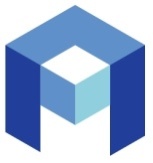 N п/пКодНаименования направлений подготовки, наименования специальностей высшего образования10636Автоматизация и комплексная механизация машиностроения20638Автоматизация и комплексная механизация строительства30639Автоматизация и комплексная механизация химико-технологических процессов4550200550200651900220200Автоматизация и управление50650Автоматизация производства и распределения электроэнергии60649Автоматизация теплоэнергетических процессов721.0322070015.03.0415.04.04Автоматизация технологических процессов и производств8210200220301Автоматизация технологических процессов и производств (по отраслям)90646Автоматизированные системы управления1018.05Автоматизированные электротехнологические установки и системы110606Автоматика и телемеханика1221.01Автоматика и управление в технических системах13070223.05Автоматическая электросвязь1421040021.04Автоматическое управление электроэнергетическими системами1512111211Автомобильные дороги16291000291000270205Автомобильные дороги и аэродромы1756080056080011080035.03.0635.04.06Агроинженерия18120129010055340063010029010052170027030027030129.0127010007.03.0107.04.0107.06.0107.07.0107.09.011201Архитектура19021109080009080013050409.09Бурение нефтяных и газовых скважин20091000130408Взрывное дело21181300Внутризаводское электрооборудование22290800290800270112Водоснабжение и водоотведение2312091209Водоснабжение и канализация2429.08Водоснабжение, канализация, рациональное использование и охрана водных ресурсов2556.04.121Военное и административное управление26071600140201Высоковольтная электроэнергетика и электротехника2714060016.03.0216.04.02Высокотехнологические плазменные и энергетические установки28101400140503Газотурбинные, паротурбинные установки и двигатели2901030103Геология и разведка нефтяных и газовых месторождений30553200553200130100Геология и разведка полезных ископаемых3108050008050013030408.05Геология нефти и газа32020302Геофизика33121100Гидравлические машины, гидроприводы и гидропневмоавтоматика34151131.1035.03.1135.04.101511Гидромелиорация3529040029040027010429.04Гидротехническое строительство361204Гидротехническое строительство водных морских путей и портов371204Гидротехническое строительство водных путей и портов3812031203Гидротехническое строительство речных сооружений и гидроэлектростанций39140209Гидроэлектростанции4010030010.03Гидроэлектроэнергетика4103070307Гидроэнергетические установки420304Горная электромеханика43021255060065060013040021.05.04130400Горное дело441206Городское строительство452905002905002701051206Городское строительство и хозяйство4627040027090027100007.03.0407.04.0407.09.04Градостроительство4729020029020027030227030007.03.0307.04.0307.09.03Дизайн архитектурной среды4838.03.1038.04.10Жилищное хозяйство и коммунальная инфраструктура49201800210403Защищенные системы связи50150831090031090012030131.091508Землеустройство51560600554000650500Землеустройство и земельный кадастр5212030012070021.03.0221.04.02Землеустройство и кадастры531301Инженерная геодезия54311600311600280301Инженерные системы сельскохозяйственного водоснабжения, обводнения и водоотведения5511.03.0211.04.02Инфокоммуникационные технологии и системы связи5621070111.05.04Инфокоммуникационные технологии и системы специальной связи570304Кибернетика электрических систем5829.05Коммунальное строительство и хозяйство590705Конструирование и производство радиоаппаратуры6023.03Конструирование и технология радиоэлектронных средств6121100011.03.0311.04.03Конструирование и технология электронных средств6215190015.03.0515.04.05Конструкторско-технологическое обеспечение машиностроительных производств6310130010130014050216.01Котло- и реакторостроение640520Котлостроение650579Криогенная техника6625070035.04.935.03.10Ландшафтная архитектура67656200250200Лесное хозяйство и ландшафтное строительство68020109010009010013040209.010201Маркшейдерское дело6915070015.03.0115.04.0115.06.01Машиностроение70651400Машиностроительные технологии и оборудование71170600260601Машины и аппараты пищевых производств7205161705002408010516Машины и аппараты химических производств7317050017.05Машины и аппараты химических производств и предприятий строительных материалов74050817020017020013060217.020508Машины и оборудование нефтяных и газовых промыслов750522Машины и оборудование предприятий связи76320500320500280401Мелиорация, рекультивация и охрана земель77120200151002Металлообрабатывающие станки и комплексы7812020012.02Металлорежущие станки и инструменты7917030017030015040417.03Металлургические машины и оборудование800403Металлургические печи8111.09Металлургия и процессы сварочного производства820411Металлургия и технология сварочного производства83110700110700150107Металлургия сварочного производства84291300 291300 270113Механизация и автоматизация строительства851509Механизация процессов сельскохозяйственного производства86150931130031130011030131.13Механизация сельского хозяйства870573Механическое оборудование заводов цветной металлургии880505Механическое оборудование заводов черной и цветной металлургии890572Механическое оборудование заводов черной металлургии90171600270101Механическое оборудование и технологические комплексы предприятий строительных материалов, изделий и конструкций910562Механическое оборудование предприятий строительных материалов, изделий и конструкций92070823.06Многоканальная электросвязь93201000201000210404Многоканальные телекоммуникационные системы9409090009090013060109.10Морские нефтегазовые сооружения9512121212Мосты и тоннели9629110027020129.11Мосты и транспортные тоннели97291100Мосты и транспортные туннели9819010023.03.0223.04.02Наземные транспортно-технологические комплексы9923.05.01190109Наземные транспортно-технологические средства100551400551400190100Наземные транспортные системы10155360055360065070013050013100021.03.0121.04.01Нефтегазовое дело102130600Оборудование и агрегаты нефтегазового производства103050412050012050015020212.050504Оборудование и технология сварочного производства104171700130603Оборудование нефтегазопереработки105110600Обработка металлов давлением10607.16Организация производства1071749Организация управления в городском хозяйстве1081748Организация управления в строительстве10909050009050013040309.05Открытые горные работы11032070028020125.13Охрана окружающей среды и рациональное использование природных ресурсов1111217Очистка природных и сточных вод1120520Парогенераторостроение11309020009020013040409.02Подземная разработка месторождений полезных ископаемых11405100510Подъемно-транспортные машины и оборудование11517090017090019020515.04Подъемно-транспортные, строительные, дорожные машины и оборудование11619010055150019010055150065370020010119.0120010012.03.0112.04.01Приборостроение1170531Приборы точной механики11823010609.05.01Применение и эксплуатация автоматизированных систем специального назначения11920010611.05.03Применение и эксплуатация средств и систем специального мониторинга120560700554100Природообустройство12128010020.03.0220.04.02Природообустройство и водопользование122320100013400020802Природопользование123291400270114Проектирование зданий124200800200800210201Проектирование и технология радиоэлектронных средств125551100551100654300210200Проектирование и технология электронных средств1260207Проектирование и эксплуатация газонефтепроводов, газохранилищ и нефтебаз127120900150401Проектирование технических и технологических комплексов12809070009070013050109.08Проектирование, сооружение и эксплуатация газонефтепроводов и газонефтехранилищ1291207Производство бетонных и железобетонных изделий и конструкций для сборного строительства1301207Производство строительных изделий и деталей131120729.06Производство строительных изделий и конструкций132290600290600270106Производство строительных материалов, изделий и конструкций133030810070010070014010410.070308Промышленная теплоэнергетика134061220040020040021010620.050612Промышленная электроника135120229030029030027010229.031202Промышленное и гражданское строительство13607030703Радиосвязь и радиовещание13720110020110021040523.07Радиосвязь, радиовещание и телевидение138070120070055250020070055250065420021030021030223.0121040011.03.0111.04.010701Радиотехника139070407150007150001380001080121030123.02Радиофизика и электроника140201600201600210304Радиоэлектронные системы14111.05.01210601Радиоэлектронные системы и комплексы14209060009060013050309.07Разработка и эксплуатация нефтяных и газовых месторождений1430202Разработка месторождений полезных ископаемых1440205Разработка нефтяных и газовых месторождений14527020007.03.0207.04.0207.09.02Реконструкция и реставрация архитектурного наследия146291200291200270303Реставрация и реконструкция архитектурного наследия14721.06Робототехнические системы и комплексы148210300220402Роботы и робототехнические системы149210300Роботы робототехнические системы150260500260500250203Садово-парковое и ландшафтное строительство15112051205Сельскохозяйственное строительство152200900200900210406Сети связи и системы коммутации1530208Сооружение газонефтепроводов, газохранилищ и нефтебаз15411.05.02210602Специальные радиотехнические системы15516.05.01Специальные системы жизнеобеспечения15614040113.05.02Специальные электромеханические системы157201200201200210402Средства связи с подвижными объектами15805110511Строительные и дорожные машины и оборудование159121955010055010065350027010027080008.03.0108.04.01Строительство16029.10Строительство автомобильных дорог и аэродромов1611213Строительство аэродромов1620206Строительство горных предприятий1631210Строительство железных дорог16423.05.06271501Строительство железных дорог, мостов и транспортных тоннелей165121029090029090027020429.09Строительство железных дорог, путь и путевое хозяйство1660206Строительство подземных сооружений и шахт16729.12Строительство тепловых и атомных электростанций16808.05.01271101Строительство уникальных зданий и сооружений16908.05.02271502Строительство, эксплуатация, восстановление и техническое прикрытие автомобильных дорог, мостов и тоннелей1700702Телеграфная и телефонная аппаратура и связь171550400550400654400210400Телекоммуникации17214010713.05.01Тепло- и электрообеспечение специальных технических систем и объектов173030510050010050014010110.05Тепловые электрические станции174120829070029070027010929.071208Теплогазоснабжение и вентиляция1750403Теплотехника и автоматизация металлургических печей176030907070007070014040210.090309Теплофизика177550900550900650800140100Теплоэнергетика17814010013.03.0113.04.01Теплоэнергетика и теплотехника1790305Теплоэнергетические установки электростанций18008.06.0108.07.01Техника и технологии строительства18107020007020014040116.03Техника и физика низких температур1820108Техника разведки месторождений полезных ископаемых18355310055310065110014040022320016.03.0116.04.01Техническая физика1841218Техническая эксплуатация зданий, оборудования и автоматических систем185150106Технологии веществ и материалов в вооружении и военной технике18665020013020021.05.03130102Технологии геологической разведки18755180065160015040015100015.03.0215.04.02Технологические машины и оборудование1880209Технология и комплексная механизация открытой разработки месторождений полезных ископаемых1890202Технология и комплексная механизация подземной разработки месторождений полезных ископаемых1900205Технология и комплексная механизация разработки нефтяных и газовых месторождений191010808070008070013020308.06Технология и техника разведки месторождений полезных ископаемых19212010012010015100112.01Технология машиностроения1930501Технология машиностроения, металлорежущие станки и инструменты194552900552900150900Технология, оборудование и автоматизация машиностроительных производств195653600270200Транспортное строительство19605210521Турбиностроение19710140016.02Турбостроение198071700071700210401Физика и техника оптической связи19924010018.03.0118.04.0118.06.017Химическая технология200550800550800Химическая технология и биотехнология201250400250400240403Химическая технология природных энергоносителей и углеродных материалов2020802Химическая технология твердого топлива2030802Химическая технология топлива20425.04Химическая технология топлива и углеродных материалов205101700140504Холодильная, криогенная техника и кондиционирование20614120016.03.0316.04.03Холодильная, криогенная техника и системы жизнеобеспечения20705290529Холодильные и компрессорные машины и установки20829.02Художественное проектирование архитектурных городских, сельских и парковых ансамблей20909040009040013040609.04Шахтное и подземное строительство210511100511100020800022000Экология и природопользование21117211721Экономика и организация строительства21207.08Экономика и управление в строительстве213291500270115Экспертиза и управление недвижимостью21419060023.03.0323.04.03Эксплуатация транспортно-технологических машин и комплексов21516021602Электрификация железнодорожного транспорта2160634Электрификация и автоматизация горных работ21731140031140011030231.14Электрификация и автоматизация сельского хозяйства2180303Электрификация промышленных предприятий и установок2191510Электрификация процессов сельскохозяйственного производства2201510Электрификация сельского хозяйства22118.02Электрические аппараты222180200180200140602Электрические и электронные аппараты2230601Электрические машины2240601Электрические машины и аппараты2250302Электрические системы226030110010010010014020410.01Электрические станции2270301Электрические станции, сети и системы22818010018010014060118.01Электромеханика22914.05.04Электроника и автоматика физических установок230550700550700654100210100Электроника и микроэлектроника231181300Электрооборудование и электрохозяйства предприятий, организаций и учреждений232140610Электрооборудование и электрохозяйство предприятий, организаций и учреждений2330628Электропривод и автоматизация промышленных установок23421.05Электропривод и автоматизация промышленных установок и технологических комплексов235180400180400140604Электропривод и автоматика промышленных установок и технологических комплексов23610040010040014021110.04Электроснабжение237101800190401Электроснабжение железных дорог2380303Электроснабжение промышленных предприятий, городов и сельского хозяйства239551300551300654500140600Электротехника, электромеханика и электротехнологии240180500180500140605Электротехнологические установки и системы2410315551700551700650900140200Электроэнергетика24214040013.03.0213.04.02Электроэнергетика и электротехника24310020010020014020510.02Электроэнергетические системы и сети24414110013.03.0313.04.03Энергетическое машиностроение24565540024100018.03.0218.04.02Энерго- и ресурсосберегающие процессы в химической технологии, нефтехимии и биотехнологии246552700552700651200140500Энергомашиностроение247140106Энергообеспечение предприятий